Mod_1_Relazione_di_Classe_Primaria_a.s._2020/21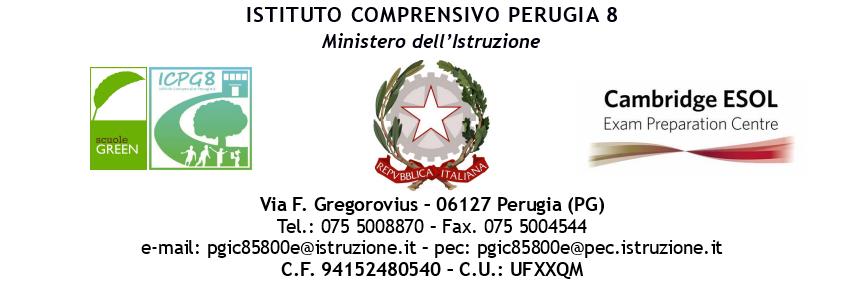 AL DIRIGENTE SCOLASTICORELAZIONE FINALE    a.s. 2021/21SCUOLA ………………………………………………………………………………………….CLASSE ……… sez. ……Quadro Complessivo della classe2	Traguardi di apprendimento conseguiti dagli alunni: Alunni che hanno raggiunto pienamente e/o agevolmente gli obiettivi programmati: (9/10) Alunni che hanno raggiunto in modo soddisfacente gli obiettivi disciplinari programmati: (7/8 )Alunni che hanno conseguito gli obiettivi disciplinari in modo essenziale programmati: (6 ) Casi particolari (alunni con difficoltà di apprendimento, alunni stranieri, alunni con disagio).Alunni con L. 104/92Arricchimento dell’Offerta formativaViaggi d’istruzione e uscite didattiche.Attività significative nel corso dell’anno scolasticoEvoluzione dei comportamenti della classe (impegno, partecipazione, interesse)……………………………………………………………………………………………………….....................................................................……………………………………………………………………………………………………………………………………………………………………………………………………………………………………………………………………………………………………………………………………………………………………………………………………………………………………………………………………………………………………………………………………………………………………………………………………………………………………………………………………………………………………………………………………………………………………………………………………………………………………………………………………………………………………………………………………………………………………………………………………………………………………………………………………………………………………………………………………………………………………………………………………………………………………………………………………………………………………………………………………………………………………………………………………………………………………………………………………………………………………………………………………………………………………………………………………………………………………………………………………………………………………………………………………………………………………………………………………………………………………………………………………………………………………………………………………………………Attività di recupero / Alunni con contratti percorsi personalizzatiEccellenzeData  	FirmaMod_2_Relazione_Di_Sezione_Infanzia_a.s_2020/21Al DIRIGENTE SCOLASTICORELAZIONE FINALE	a.s. 2020/21 SCUOLA INFANZIA 	Sez.  	Quadro Complessivo della classeTraguardi di apprendimento conseguiti dagli alunni:Alunni che hanno raggiunto pienamente gli obiettivi di apprendimento programmati relativi ai vari campi di esperienza:Alunni che hanno raggiunto in parte gli obiettivi di apprendimento programmati relativi ai vari campi di esperienza:	Alunni che non hanno raggiunto gli obiettivi di apprendimento programmati relativi ai vari campi di esperienza:Casi particolari (alunni con difficoltà di apprendimento, alunni stranieri, alunni con disagio).Alunni con L. 104/92Didattica LaboratorialeArricchimento dell’Offerta formativaUscite didattiche.Attività significative nel corso dell'Anno Scolastico.Evoluzione dei comportamenti della sezione (impegno, partecipazione, interesse)nel corso dell’anno………………………………………………………………………………………………………………………………………………………………………...……………………………………………………………………………………………………………………………………………………………………………………………………………………………………………………………………………………………………………………………………………………Mod_3_Relazione_Finale_Disciplinare_a.s_2020/21RELAZIONE FINALE DISCIPLINAREAnno scolastico 2020-2021DOCENTE DISCIPLINACLASSE	SEZ.SITUAZIONE FINALE DELLA CLASSE(progressi registrati rispetto ai livelli di partenza, difficoltà emerse, modalità di apprendimento ...)La classe 	è composta da 	alunni di cui: 	femmine e 	maschi. sono presenti n. 	alunni disabili di cui si allega relazione dettagliata.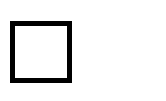 non sono presenti alunni diversamente abili.……………………………………………………………………………………………………………………………………………………………………………………………………………………………………………………………………………………………………………………………………………………………………………………………………………………………………………………………………………………………………………………………………………………………………………..SITUAZIONE DELLA CLASSEProfilo generale in relazione a comportamento, socializzazione, partecipazione e impegno (saper essere)Considerazioni specifiche…………………………………………………………………………………………………………………………………………………………………………………………...................................................................................................................................................................................................FASCE DI LIVELLO FINALE(in relazione alle conoscenze acquisite e alle competenze possedute)10..........................................................................................................................9............................................................................................................................8............................................................................................................................7............................................................................................................................6............................................................................................................................studenti con debito formativo ................................................................................................................UNITA’ DI APPRENDIMENTO SVOLTE:...................................................................................................................................................................................................................................................................................................................................................................................................................................................................................................................................................................................................ATTIVITA’ DI RECUPERO e/o DI AMPLIAMENTOPer le attività di recupero e/o di ampliamento sono stati generalmente utilizzati:[ ] fermo didattico (uno a quadrimestre)[ ] corsi di recupero pomeridiani: italiano e matematica [ ] iniziative del docente[ ] lezioni tenute dal docente titolare a tutta la classe sulle parti del programma da recuperare [ ] lezioni tenute dal docente titolare ad un gruppo di alunni mentre gli altri studenti eranoimpegnati in altre attività[ ] momenti di lavoro guidato con la consulenza di compagni più preparati[ ] collaborazioni con docenti di altre sezioni per lezioni comuni su argomenti specifici[ ] altro - specificare………………………………………………………………………………………………………..METODOLOGIEI metodi più adottati per favorire l’apprendimento degli alunni sono stati:specificare................................................................................................................................................................................STRUMENTIGli strumenti più adoperati per favorire l’apprendimento degli alunni sono stati:Specificare.................................................................................................................................................................................................................................................................................................................................................................................………………………………………………………………………………………………………………………………………………………………………………………....VERIFICHEPer le verifiche sono stati soprattutto utilizzati (specificare il numero per ogni quadrimestre:specificare................................................................................................................................................................................RAPPORTI CON LE FAMIGLIEAltro………………………………………………………………………………………………………………………………………………………………….Data	………………………………….Il docenteMod_4_Relazione_Finale_Di_Consiglio_Di_Classe_a.s_2020/21RELAZIONE FINALEdelCONSIGLIO DELLA CLASSE….. Sez. ........Anno scolastico 2020-2021SITUAZIONE DELLA CLASSE1.1. Profilo generale in relazione a comportamento, socializzazione, partecipazione e impegno (saper essere)Comportamento  [ ] inadeguato	[ ]adeguato	[ ]diligente	[ ]lodevoleSocializzazione	[ ] problematica   [ ] sufficiente	[ ]buona	[ ]ottimaInteresse                [ ] insufficiente  [ ] sufficiente  [ ]adeguato	[ ]elevatoPartecipazione	[ ] passiva  [ ] sufficiente  [ ]buona	[ ]ottimaImpegno                [ ] insufficiente [ ]sufficiente [ ]buono [ ]notevoleConsiderazioni specifiche…………………………………………………………………………………………………………………………………………………………………………………………...................................................................................................................................................................................................1.2 Profilo generale in relazione a conoscenze e competenze (sapere e saper fare attraverso gli esiti disciplinari dello scrutinio finale)N° studenti promossi ...................N° studenti non promossi ……………….1.3. Situazioni problematiche........................................................................................................................................................................................................................................................................METODOLOGIEI metodi più adottati per favorire l’apprendimento degli alunni sono stati:specificare.....................................................................................................................STRUMENTIGli strumenti più adoperati per favorire l’apprendimento degli alunni sono stati:specificare...........................................................................................................................................................................VERIFICHEPer le verifiche sono stati soprattutto utilizzati:specificare..........................................................................................................................................................................ATTIVITÀ PROGRAMMATE DAL CONSIGLIO DI CLASSE[ ] attività di recupero[ ] attività di approfondimento [ ] attività integrative[ ] altro (precisare) .............................................................................................................................................................Per le attività di recupero sono stati generalmente utilizzati:[ ] lezioni tenute dal docente titolare a tutta la classe sulle parti del programma da recuperare [ ] lezioni tenute dal docente titolare ad un gruppo di alunni mentre gli altri studenti eranoimpegnati in altre attività[ ] momenti di lavoro guidato con la consulenza di compagni più preparati[ ] collaborazioni con docenti di altre sezioni per lezioni comuni su argomenti specifici [ ] altrospecificare............................................................................................................................................................................Le attività di potenziamento hanno interessato[ ] educazione ambientale [ ] educazione alla legalità[ ] educazione interculturale [ ] educazione stradale[ ] educazione alla sicurezza [ ] progetti[ ] orientamento[ ] altro (precisare)...................................................................................................................................................................Gli alunni hanno partecipato alle seguenti attività integrative:[ ] progetti:...............................................................................................................................................................................[ ] laboratorio teatrale[ ] visite guidate e viaggi d’istruzione......................................................................................................................................[ ] altro (precisare)..................................................................................................................................................................RAPPORTI CON LE FAMIGLIEIL CONSIGLIO DI CLASSEData ...............................................Per il Consiglio di Classe Il CoordinatoreMod_5_Relazione_Finale_Del _Consiglio_Della_Classe_Terza_a.s_2020/21RELAZIONE FINALEdelCONSIGLIO DELLA CLASSE 3^ Sez. ........Anno scolastico 2020-2021DOCENTI COMPONENTI IL CONSIGLIO DI CLASSEPRESENTAZIONE DELLA CLASSELa classe 	è composta da 	alunni di cui: 	femmine e 	maschi. sono presenti n. 	alunni diversamente abili di cui si allega relazione dettagliata. non sono presenti alunni diversamente abili.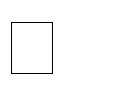 In	data	 	è	stato	inserito	l’alunno	 	proveniente	dalla	Scuola 	di  	In data 	l’alunno 	si  è  trasferito alla Scuola 	diSi può affermare che:La  preparazione  è 	(soddisfacente, accettabile, globalmente eterogenea, complessivamente accettabile, non ancora accettabile)si sono osservate lacune in merito a:  	l'autonomia   di  lavoro  è 	(accettabile, nel complesso accettabile, non ancora adeguata)alcuni alunni, in particolare 	presentano spirito di iniziativa e di collaborazione.per gli alunni   	 delle consegne e di esecuzione dei lavori.si sono rilevate difficoltà di comprensionegli alunni 	hanno dimostrato talvolta scarso autocontrollo.L’ impegno nella rielaborazione e la costanza nell’affrontare i compiti assegnati a casa è stato ………………………….(non sufficiente, non adeguato) per gli alunni ……………………………………………………………………………....; è stato……………………………………….	(adeguato,	sufficiente,	regolare)	per	gli	alunni……………………………………………………………….; è stato ……………………………………… (costante, produttivo) per gli alunni………………………………………………………….□	Altro ………………………..OBIETTIVI DI APPRENDIMENTO TRASVERSALIOBIETTIVI RAGGIUNTI PER FASCE DI LIVELLOFASCIA (VOTO 9/ 10)Gli   alunni    	sono dotati di attenzione epartecipazione attiva e propositiva. Sempre provvisti del materiale, lo hanno gestito e organizzato consapevolmente. Hanno effettuato con assiduità il proprio lavoro con apporti personali. Sono stati disponibili nei confronti degli insegnanti e dei compagni, collaborando in maniera proficua al dialogo educativo. Comprendono le informazioni implicite ed esplicite in maniera analitica, correlandole tra loro. Applicano correttamente e sistematicamente le conoscenze con linguaggio specifico.FASCIA (VOTO 7 / 8)Gli  alunni 	sono dotati di attenzione continuativa e partecipazione spontanea e/o attiva. Provvisti del materiale, lo hanno gestito in modo efficace, hanno organizzato il lavoro autonomamente.Hanno effettuato regolarmente il proprio lavoro (7)/regolarmente e in modo curato (8). Hanno compreso i codici di comportamento comunicando in modo costruttivo, sono stati tolleranti e comprensivi dei punti di vista altrui. Hanno compreso le informazioni implicite ed esplicite.Hanno applicato correttamente le conoscenze con linguaggio appropriato.FASCIA (VOTO 6)Gli alunni 	sono dotati di attenzione discontinua e partecipazione da sollecitare. Provvisti del materiale necessario, lo hanno però gestito in modo poco efficace; nell’organizzare il lavoro hanno dovuto a volte essere guidati dall’insegnante. Hanno effettuato il proprio lavoro in modo meccanico. Generalmente hanno compreso i codici di comportamento, hanno comunicato in modo sostanzialmente corretto, sono stati per lo più tolleranti e comprensivi dei punti di vista altrui. Hanno compreso le informazioni principali. Hanno applicato le conoscenze per imitazione o seguendo un modello dato.Hanno 	(Esposto/Elaborato/Prodotto) in modo corretto discorsi/concetti semplici raccogliendo le idee necessarie con lessico adeguato. Se guidati sono stati in grado di trasferire le conoscenze.FASCIA (VOTO 5)Gli alunni 	_ sono dotati di tempo di attenzione molto limitato e scarsa partecipazione alle attività proposte. Sono stati spesso sprovvisti del materiale di lavoro e/o non lo hanno gestito in modo efficace e nell’organizzare il lavoro sono stati guidati dall’intervento costante dell’insegnante. Hanno effettuato saltuariamente e/o parzialmente il proprio lavoro. Hanno stentato a comprendere i codici di comportamento e le regole comunitarie. Hanno partecipato in modo non adeguato alla vita della classe.Individuano informazioni frammentarie ed elementari. Espongono/Producono in modo confuso e con linguaggio non appropriato. Non sono in grado di trasferire conoscenze apprese in contesti diversi.Gli alunni con L.104 	Gli alunni con DSA 	Gli alunni con  BES altro  tipo 	CONTENUTI DISCIPLINARI E ATTIVITÀCome già espresso nella programmazione, i contenuti sono stati adeguati agli interessi e alle reali possibilità degli alunni. Alcune parti di programma sono state quindi sintetizzate, in quanto obiettivo primario del Consiglio è statofornire gli strumenti per l’acquisizione di un metodo di lavoro e di studio. Rispetto alla programmazione annuale, ci sono state delle variazioni per le seguenti discipline:  	Metodi e MezziSono stati usati tutti i metodi e i mezzi previsti e indicati nella programmazione. In particolare la classe ha utilizzatoInterventi effettuatiInterventi di recuperoCome previsto dalla programmazione, sono stati effettuati:in attività individualizzate durante le ore curricolari;nei lavori di gruppo organizzati nell’ambito dei percorsi disciplinari;in attività extracurricolari di recupero.Interventi di potenziamento Sono stati effettuati:nell’ambito di tutti percorsi disciplinariNel triennio sono state realizzate le seguenti attività integrative  	Risorse utilizzateRisorse della scuola:Sono stati utilizzati i locali attrezzati disponibili e accessibili. Risorse esterne:Ci si è avvalsi dell’intervento e dell’apporto di esperti esterni per l’attuazione dei progetti.In particolare:  	Uscite e visite didatticheSono state realizzate le seguenti visite e uscite didattiche:1)  	2)  	3)  	4)  	Le uscite hanno suscitato 	(molto, poco, scarso, vivo) interesse.Rapporti con le famiglieSono stati 	(regolari, costanti, discontinui, scarsi).Si è registrata una presenza 	(molto alta, scarsa, abbastanza elevata) durante gli incontri bimestrali e in occasione della consegna schede.Anche in caso di convocazioni, i genitori si sono presentati sollecitamente. / Le famiglie hanno conferito con gli insegnanti soltanto in occasione della consegna delle schede o se espressamente convocati. / Alcuni genitori sono stati partecipi alla vita scolastica, altri in modo discontinuo.ORIENTAMENTO SCOLASTICO E PROFESSIONALESono stati effettuati gli interventi previsti dal P.T.O.F.All’interno della classe è stato svolto un lavoro di discussione e riflessione per l’orientamento scolastico (conoscenza di sé e aspettative personali). La classe ha seguito l’attività con interesse.Per l’orientamento sono stati effettuati incontri mattutini e pomeridiani con rappresentanti di varie scuole superiori che hanno fornito informazioni e chiarimenti sui vari percorsi di studio riguardanti la Scuola secondaria di secondo grado. L’incontro pomeridiano è stato aperto a genitori e alunni.VERIFICA E VALUTAZIONELe verifiche sono state sistematiche e coerenti, collocate al termine dell’unità di lavoro e adeguate a quanto proposto. Sono state attuate con modalità diverse, così da rilevare i livelli di competenza relativi alle abilità da attivare, sotto forma di prove orali, scritte e pratiche.La valutazione è stata espressa in modo chiaro e univoco, utilizzando le votazioni numeriche previsti dalla scheda, in base agli indicatori stabiliti collegialmente. Si è registrata l’evoluzione dai livelli di partenza ai risultati finali, considerando i dati informativi delle verifiche e i risultati delle osservazioni sistematiche.Sono stati presi in considerazione i seguenti indicatori:per la sfera non cognitiva: attenzione e partecipazione, autonomia (gestione del materiale e organizzazione del lavoro), impegno, rispetto delle regole;per la sfera cognitiva: comprensione, applicazione delle conoscenze, uso dei linguaggi specifici, degli strumenti e delle procedure, produzione e applicazione anche in contesti diversi.La valutazione sul livello globale di maturazione raggiunto dall'alunno è stata rapportata agli obiettivi educativi e didattici fissati nella programmazione, in aderenza alle caratteristiche soggettive verificate ed agli interventi realizzati nel corso dell'anno.OBIETTIVI FORMATIVICompetenze personaliComunicazione in madre linguaComunicazione nelle lingue straniere Competenza matematicaCompetenze in scienze e tecnologiaCompetenza digitale Imparare ad imparareCompetenze sociali e civicheConsapevolezza e espressione culturaleCompetenze chiave di cittadinanzaImparare ad imparareProgettare ComunicareCollaborare e partecipareAgire in modo autonomo e responsabileRisolvere problemiIndividuare collegamenti e relazioniAcquisire ed interpretare le informazioni* Raccomandazione del Parlamento Europeo 18 dicembre 2006D.M. 139 del 22/08/2007Obiettivi educativiSi possono considerare raggiunti in modo 	(soddisfacente, adeguato, accettabile) dalla maggior parte degli alunni.In modo parziale dagli alunni della IV Fascia  	Obiettivi didattici trasversaliLa stessa considerazione vale per gli obiettivi didattici. Gli alunni della IV Fascia li hanno raggiunti in modo parziale, in particolare gli alunni 	non li hanno ancora raggiunti.RISULTATI DELLO SCRUTINIO FINALE DELLA CLASSE III (NUMERO ALUNNI CON VALUTAZIONE…)ELENCO ALUNNI RISULTATI IDONEI ALL’AMMISSIONE ALL’ESAMEN° studenti ammessi…	N° studenti non ammessi…IL CONSIGLIO DI CLASSELa suddetta relazione è stata approvata all'unanimità. Data Perugia lì ……………………………………Per il Consiglio di Classe Il CoordinatoreMod_6_Relazione_PEI _a.s_2020/21AL DIRIGENTE SCOLASTICORELAZIONE FINALE PIANO EDUCATIVO INDIVIDUALIZZATO(Infanzia, Primaria, Secondaria di primo grado)Alunno/a:Insegnante di sostegno: Insegnanti curricolari/di sezione:Classe/Anno e Sezione:                                                 Plesso:Anno scolastico:Programmazione di classe/sezione di inizio anno:Ha costituito un punto di riferimento SI _     NO _E’ stata, per lo svolgimento del lavoro personale con la classe/sezione, una indicazione:Utile_       Non utile _      Parzialmente utile  _Giudizio sul grado di raggiungimento degli obiettivi formativi comuni per la classe/sezione, specificando il collegamento tra il P.E.I. e la PROGRAMMAZIONE DI CLASSE/SEZIONE._____________________________________________________________________________________________ _______________________________________________________________________________________________________________________________________________________________________________________________________________________________________________________________________________________ _______________________________________________________________________________________________________________________________________________________________________________________________________________________________________________________________________________________Descrizione riassuntiva relativa alle aree d’intervento individuate nel PEI (individuare i percorsi essenziali privilegiati e gli eventuali adattamenti in itinere, ecc….):_____________________________________________________________________________________________ _______________________________________________________________________________________________________________________________________________________________________________________________________________________________________________________________________________________ _______________________________________________________________________________________________________________________________________________________________________________________________________________________________________________________________________________________Svolgimento dei contenuti in riferimento alle attività relative al P.E.I:4a.    Indicare quanto spazio è stato dedicato nello svolgimento delle unità di apprendimento:alla spiegazione del docente all’ intervento dell’alunno   al lavoro autonomo dell’alunno_____________________________________________________________________________________________ _______________________________________________________________________________________________________________________________________________________________________________________________________________________________________________________________________________________ _______________________________________________________________________________________________________________________________________________________________________________________________________________________________________________________________________________________4b.   Sono stati svolti rispetto alla previsione:quantità dei contenuti svolti;eventuali adattamenti, con relative motivazioni:_____________________________________________________________________________________________ _______________________________________________________________________________________________________________________________________________________________________________________________________________________________________________________________________________________ _______________________________________________________________________________________________________________________________________________________________________________________________________________________________________________________________________________________Le essenziali strategie utilizzate:_____________________________________________________________________________________________ _______________________________________________________________________________________________________________________________________________________________________________________________________________________________________________________________________________________ _______________________________________________________________________________________________________________________________________________________________________________________________________________________________________________________________________________________Verifica e valutazione:6a.    Strumenti utilizzati (osservazioni sistematiche, conversazioni, interrogazioni orali, interrogazioni scritte, prove scritte individuali, prove scritte di gruppo, questionari…)6b.    Tempi e modalità dell’utilizzazione della strumentazione di cui al punto 6a.6c.  Elementi che hanno concorso alla valutazione dell’alunno (livello di partenza, ritmo di apprendimento, realtà socio-culturale di provenienza, impegno dimostrato in relazione alle capacità, conoscenze possedute e altri aspetti della personalità…)_____________________________________________________________________________________________ _______________________________________________________________________________________________________________________________________________________________________________________________________________________________________________________________________________________ _______________________________________________________________________________________________________________________________________________________________________________________________________________________________________________________________________________________7.    Ostacoli ed incentivi all’apprendimentoa)	-La scarsa partecipazione 	-La mancanza d’interesse	-La paura dell’insuccesso	-La mancanza di applicazione individuale	-La mancanza di metodo di studio_____________________________________________________________________________________________ _______________________________________________________________________________________________________________________________________________________________________________________________________________________________________________________________________________________ _______________________________________________________________________________________________________________________________________________________________________________________________________________________________________________________________________________________-Il coinvolgimento degli alunni nella programmazione	-L’uso dei rinforzi	-Le visite guidate_____________________________________________________________________________________________ _______________________________________________________________________________________________________________________________________________________________________________________________________________________________________________________________________________________ _______________________________________________________________________________________________________________________________________________________________________________________________________________________________________________________________________________________Il team docente/CdC effettua la seguente proposta di quantificazione oraria di sostegno per il prossimo anno scolastico, come condiviso nel GLO di fine anno. Nel caso in cui non sia stato possibile effettuare tale incontro, il team docenti /CdC propone comunque la seguente quantificazione dandone comunicazione a servizi e famiglia.(L’assegnazione delle ore che saranno poi definite per il prossimo anno scolastico sarà subordinata all’organico di fatto che l’USR attribuirà all’Istituto Comprensivo) _____________________________________________________________________________________________ Data……………………………….IL DIRIGENTE SCOLASTICO(prof. Francesco M. Manno)Mod 6 bis Relazione_PEI cl. 3^ Sec I grado_a.s_2020/2021RELAZIONE FINALE PEI e PRESENTAZIONE ALUNNO/ACL. 3^ Sc. Secondaria I gradoAlunno/a:Insegnante/i di sostegno: Insegnanti curricolari:Classe:                               Sezione:              Plesso:Anno scolastico:Diagnosi clinica ________________________________________________________________________________________________________________________________________________________________Presentazione dell’alunno:a. percorso scolastico,b. integrazione degli interventi (servizi, scuola, famiglia),c. contesto familiare,________________________________________________________________________________________________________________________________________________________________ ________________________________________________________________________________ ________________________________________________________________________________________________________________________________________________________________ ________________________________________________________________________________ Descrizione riassuntiva relativa alle aree d’intervento individuate nel PEI3a.area affettivo relazionale,3b. area cognitiva,3c. area linguistico espressiva,3d. area logico matematica____________________________________________________________________________________________________________________________________________________________________________________________________________________________________________ ________________________________________________________________________________  Metodi e strategie adottate:________________________________________________________________________________________________________________________________________________________________________________________________________________________________________________ ________________________________________________________________________________________________________________________________________________________________________________________________________________________________________________________________________________________________________________________________Verifica e valutazione:________________________________________________________________________________________________________________________________________________________________ ________________________________________________________________________________________________________________________________________________________________________________________________________________________________________________________________________________________________________________________________Ostacoli ed incentivi all’apprendimentoa)	-La scarsa partecipazione 	-La mancanza d’interesse	-La paura dell’insuccesso	-La mancanza di applicazione individuale	-La mancanza di metodo di studio________________________________________________________________________________________________________________________________________________________________ ________________________________________________________________________________ ________________________________________________________________________________-Il coinvolgimento degli alunni nella programmazione	-L’uso dei rinforzi________________________________________________________________________________________________________________________________________________________________________________________________________________________________________________________________________________________________________________________________Prova d’esame Colloquio orale:  allegare griglia con i criteri di valutazione individuati dal CdC coerentemente al PEI dell’alunno/aIl team docente/CdC effettua la seguente proposta di quantificazione oraria di sostegno per il prossimo anno scolastico, come condiviso nel GLO di fine anno. Nel caso in cui non sia stato possibile effettuare tale incontro, il team docenti /CdC propone comunque la seguente quantificazione dandone comunicazione a servizi e famiglia.(L’assegnazione delle ore che saranno poi definite per il prossimo anno scolastico sarà subordinata all’organico di fatto che l’USR attribuirà all’Istituto Comprensivo) _______________________________________________________________________________________Data:……………………………………..										IL DIRIGENTE SCOLASTICO(prof. Francesco M. Manno)Mod_7_PDF (Profilo Dinamico Funzionale)_a.s_2020/21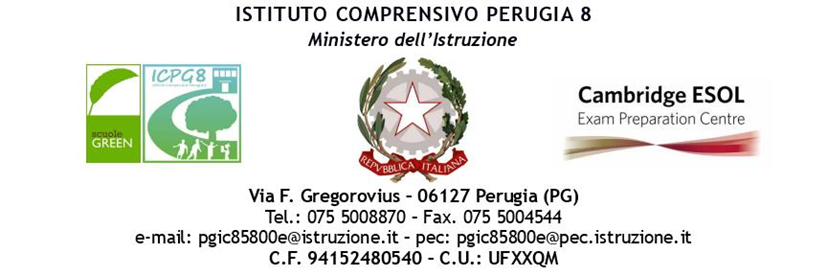 SCUOLA  DELL’ INFANZIA □         PRIMARIA □         SECONDARIA I GRADO  □        PLESSO___________________________________A.S.______________________________PROFILO DINAMICO FUNZIONALEALUNNO/A: _____________________________                                                         DI ANNI: __________ (data di nascita:________ )                                  ANNO SCOLASTICO: ___________(classe/anno e sezione: )ASSE COGNITIVOASSE AFFETTIVO - RELAZIONALEASSE LINGUISTICO - COMUNICATIVOASSE NEUROPSICOLOGICOASSE DELL’AUTONOMIAASSE SENSORIALEASSE MOTORIO - PRASSICOAPPRENDIMENTIDESCRIZIONE RIASSUNTIVA DELLE PROBLEMATICHE SALIENTIDESCRIZIONE RIASSUNTIVA DELLE AREE POTENZIALI DI SVILUPPO E DEGLI AMBITI D’INTERVENTOVERIFICHE PROGRAMMATE ED ANNOTAZIONI IN ITINEREData ____________________Mod_10_Relazione_Finale_Progetto_a.s_2020/21       AL  DIRIGENTE SCOLASTICORELAZIONE FINALE DI PROGETTO – PTOF 2020/2021PROGETTO ……………………………………………………………………………………………………………………………………………………………………………………REFERENTE ……………………………………………………………………………………………………………………………………………………………………………………CLASSI COINVOLTE ………………………………………………………… SCUOLA ……………………………………………………………………………………………….DOCENTI COINVOLTI ……………………………………………………………………………………………………………………………………………………………………..PERIODO DI SVOLGIMENTO …………………………………………………………………………………………………………………………………………………………..NUMERO INCONTRI ………………………………………………………………………………………………………………………………………………………………………ESPERTO ESTERNO: SI     NO      NOME ……………………………………………………………………………………………………………………………………………GRATUITO                               A PAGAMENTO               PRODUTTIVITÀ DEL PROGETTOEFFICACIA: indicare la relazione tra risultati conseguiti e progettazione iniziale…………………………………………………………………………………………………………………………………………………………………………………………………….…………………………………………………………………………………………………………………………………………………………………………………………………….…………………………………………………………………………………………………………………………………………………………………………………………………….EFFICIENZA: indicare il rapporto tra esiti conseguiti e risorse impiegate/organizzazione………………………………………………………………………………………………………………………………………………………………………………………………………………………………………………………………………………………………………………………………………………………………………………………………………………………………………………………………………………………………………………………………………………………………………………………………………………………METODOLOGIA ADOTTATA: ………………………………………………………………………………………………………………………………………………………….……………………………………………………………………………………………………………………………………………………………………………………………………..VARIANTI APPORTATE (tempi, contenuti, attività, modi, risorse)……………………………………………………………………………………………………………………………………………………………………………………………………..………………………………………………………………………………………………………………………………………………………………………………………………………VALENZA FORMATIVACOLLEGIALITÀ: gestione condivisa delle diverse componenti scolastichePIENA          PARZIALE          SCARSAPARTECIPAZIONE ALUNNIATTIVA E COSTANTE          GENERALMENTE ATTIVA          SCARSA E POCO MOTIVATAPARTECIPAZIONE FAMIGLIEATTIVA E COSTANTE          GENERALMENTE ATTIVA          SCARSA E POCO MOTIVATAGLOBALITÀ: rispondenza ai bisogni psicofisici, relazionali, cognitivi degli alunniPIENA ATTENZIONE          PARZIALE ATTENZIONE          SCARSA ATTENZIONETRASVERSALITÀ: interconnessione tra ambiti disciplinari diversiAMPIA          PARZIALE          SCARSAORGANICITÀ: organizzazione e proposta degli interventiFUNZIONALE          PROBLEMATICA          DA MIGLIORAREORDINARIETÀ: inserimento nella quotidianità della vita scolasticaPIENO          SIGNIFICATIVO          SCARSOINTERISTITUZIONALITÀ: collegamento con enti, istituzioni, agenzie territorialiPROFICUO          ABBASTANZA PROFICUO          SCARSAMENTE PROFICUOPRODOTTO FINALE DEL PROGETTO (se previsto)………………………………………………………………………………………………………………………………………………………………………………………………………PUNTI DI FORZA……………………………………………………………………………………………………………………………………………………………………………………………………..……………………………………………………………………………………………………………………………………………………………………………………………………..PUNTI DI DEBOLEZZA……………………………………………………………………………………………………………………………………………………………………………………………………..……………………………………………………………………………………………………………………………………………………………………………………………………..DA RIPROPORRE / CONSIGLIARE:   SI          NOSUGGERIMENTI: ……………………………………………………………………………………………………………………………………………………………………………….…………………………………………………………………………………………………………………………………………………………………………………………………………….Data …………………………………………….                                                                                         Firma docente                  n. alunniMaschiFemmineAlunni  conL. 104/92Alunni con Difficoltà Specifiche diApprendimento con certificazione (DSA)Alunni con BES di altro tipoProgetti	DocenteObiettivi conseguitiItinerarioMotivazione didatticaPeriodoAttività…………………………………………………………………………………………………………………………………………………………………..…………………………………………………………………………………………………………………………………………………………………..…………………………………………………………………………………………………………………………………………………………………..………………………………………………………………………………………………………………………………………………………………………………………………………………………………………………………………………………………………………………………………………………………………………………………………………………………………………………………………………………………………………………AlunnoPiano di studio personalizzato(SI/NO)Modalità attuative attività di recuperoSuperamento carenzeSi/NO/ ParzialmenteAlunniModalità attuative del potenziamenton. AlunniMaschiFemminen. Alunniin uscitan. Alunniin ingressoAlunni conL. 104/92Alunnicon BES di altro tipoI AnnoII AnnoIII AnnoI AnnoII AnnoIII AnnoI AnnoII AnnoIII AnnoTitolo : 	/ DocenteObiettivi conseguitiProgetti: 	/ DocenteObiettivi conseguitiItinerarioMotivazione didatticaPeriodoAttività…..........................................................................................................................................................................…..........................................................................................................................................................................…..........................................................................................................................................................................…..........................................................................................................................................................................…..........................................................................................................................................................................…..........................................................................................................................................................................ComportamentoSocializzazioneInteresse/ Partecipazione/Impegno[ ] inadeguato[ ] problematica[ ] insufficiente	[ ] passivo/a[ ] adeguato[ ] sufficiente[ ] sufficiente	[ ] buono/a[ ] diligente[ ] buona[ ] adeguato/a	[ ] ottimo/a[ ] lodevole[ ] ottima[ ] elevato/a	[ ] notevolelezione frontale[ ]lezione partecipata[ ]insegnamento per problemi[ ]dibattito in classe[ ]lavori di gruppo[ ]esercitazioni individuali in classe[ ]altro[ ]lavagna[ ]lavagna mltimediale (lim)[ ]fotocopiatrice[ ]computer[ ]videoregistratore[ ]audioregistratore[ ]telecamera[ ]fotocamera[ ]altro[ ]interrogazioni orali[ ]1° quad. N.  	2° quad. N.  	prove scritte[ ]1° quad. N.  	2° quad. N.  	test oggettivi[ ]1° quad. N.  	2° quad. N.  	altro[ ]1° quad. N.  	2° quad. N.  	StrumentiContinuativiDiscontinuiTramite registro elettronico e schede di valutazioneTramite diario scolasticoTramite comunicazione formale su richiesta della scuola e/o dei genitoriTramite colloqui istituzionalizzati: ricevimenti al mattino e colloqui pomeridianiDisciplinaN° studenti promossi conN° studenti promossi conN° studenti promossi conN° studenti promossi conN° studenti promossi conN° studenti con debitoformativoDisciplina109876ItalianoStoriaGeografiaIngleseSpagnoloFranceseMatematicaScienzeEd. tecnicaEd. artisticaEd. musicaleEd. fisicaReligioneAlternativa Rel.lezione frontale[ ][ ]lezione partecipata[ ][ ]insegnamento per problemi[ ][ ]dibattito in classe[ ][ ]lavori di gruppo[ ][ ]esercitazioni individuali in classeesercitazioni individuali in classe[ ]altroaltro[ ]lavagna[ ]lavagna multimediale (LIM)[ ]fotocopiatrice[ ]computer[ ]videoregistratore[ ]audioregistratore[ ]telecamera[ ]fotocamera[ ]altro[ ]interrogazioni orali[ ]prove scritteprove pratiche[ ][ ]test oggettivi[ ]altro[ ]StrumentoContinuativiDiscontinuiTramite diario scolasticoTramite comunicazione formaleTramite colloqui istituzionalizzatiTramite registro elettronicoCognome e nomeDisciplinaFirmaItalianoStoriaGeografiaIngleseFranceseSpagnoloMatematicaScienzeTecnologiaArte e immagineMusicaEd. fisicaReligioneAlternativa ReligioneSostegnoCognome e nome                      DisciplinaCONTINUITA’ NEL TRIENNIOSI	NOItalianoStoriaGeografiaIngleseFranceseSpagnoloMatematicaScienzeTecnologiaArte e immagineMusicaEd. fisicaReligioneAlternativa ReligioneSostegnoArea socio- affettiva                                       OBIETTIVIConoscenza di séAvere fiducia in se stesso.Conoscere le proprie attitudini, interessi, capacità.Acquisire gli strumenti per gestire la propria irrequietezza emotiva ed intellettuale.Relazione con gli altriSentirsi membro del gruppo.Imparare ad interagire con i compagni e gli adulti.Ascoltare le ragioni altrui cooperando al rispetto e alla tolleranza.Intervenire nella vita della classe per raggiungimento di obiettivi comuni.Interiorizzare e rispettare le norme della vita scolastica.Partecipare alle varie attività scolastiche.Essere responsabile nello svolgimento degli incarichi, nella cura del materiale.OrientamentoSaper operare scelte autonome.Collaborare responsabilmente e intenzionalmente con la scuola e la famiglia.Orientarsi criticamente nella realtà di appartenenza.Strumenti culturaliper la convivenza civileDivenire consapevole di essere titolare di diritti, ma anche di essere soggetto a doveri per lo sviluppo della convivenza civile.Affrontare con responsabilità e autonomia i problemi quotidiani riguardanti la cura della propria persona in casa, a scuola e nella più ampia comunità sociale e civile.Conoscere l’organizzazione costituzionale ed amministrativa del nostro paese.Rispettare l’ambiente.Adottare comportamenti adeguati per la sicurezza propria e degli altri.Area cognitivaOBIETTIVIStrumenti culturali per le disciplineAREA LINGUISTICAAscoltare con attenzione.Leggere con correttezza ed espressività.Comprendere, memorizzare ed esprimersi oralmente e per iscritto con proprietà di linguaggio.Comprendere ed usare i linguaggi specifici disciplinari.Comprendere ed usare i vari codici e registri linguistici.Produrre testi personali creativi e critici.Conoscere ed utilizzare in modo chiaro e scorrevole e le strutture e le funzione linguistiche sia nella forma orale che in quella scritta delle lingue straniere.Conoscere gli aspetti caratteristici delle civiltà inglese e francese / spagnola.AREA ANTROPOLOGICASa collocare nello spazio e nel tempo fatti ed eventi.Comprendere le relazioni causa / effetto.Cogliere le caratteristiche significative di un’epoca e di un ambiente naturale e antropico.Sa schematizzare e collocare logicamente gli elementi analizzati.Leggere e comprendere documenti scritti e/o iconografici.AREA MATEMATICO-TECNICO-SCIENTIFICASviluppare la capacità di operare nell’astratto.Approcciarsi alla realtà con metodi e procedimenti risolutivitraendo conseguenze e conclusioni.Saper codificare e decodificare messaggi.Utilizzare diversi linguaggi specifici.AREA ARTISTICO-ESPRESSIVA E MOTORIA/RELIGIONE CATTOLICAComprendere linguaggi non verbali.Esprimere attraverso vari linguaggi stati d’animo, sentimenti, idee.Interpretare, rielaborare e riprodurre in modo creativo.Comprendere e interpretare il fenomeno religiosoDISCIPLINE109876ItalianoStoriaGeografiaIngleseFranceseSpagnoloMatematicaScienzeTecnologiaArte e immagineMusicaEd. fisicaReligioneAlternativa religioneCognome e nomeDisciplinaFirmaItalianoStoriaGeografiaIngleseFranceseSpagnoloMatematicaScienzeTecnologiaArte e immagineMusicaEd. fisicaReligioneAlternativa ReligioneSostegnoNOME/COGNOMEAMBITO DI INSEGNAMENTOFIRMANOME/COGNOMEDISCIPLINAFIRMAOSSERVAZIONE E DESCRIZIONEOBIETTIVISTRUMENTI E PROPOSTEOSSERVAZIONE E DESCRIZIONEOBIETTIVISTRUMENTI E PROPOSTEOSSERVAZIONE E DESCRIZIONEOBIETTIVISTRUMENTI E PROPOSTEOSSERVAZIONE E DESCRIZIONEOBIETTIVISTRUMENTI E PROPOSTEOSSERVAZIONE E DESCRIZIONEOBIETTIVISTRUMENTI E PROPOSTEOSSERVAZIONE E DESCRIZIONEOBIETTIVISTRUMENTI E PROPOSTEOSSERVAZIONE E DESCRIZIONEOBIETTIVISTRUMENTI E PROPOSTEOSSERVAZIONE E DESCRIZIONEOBIETTIVISTRUMENTI E PROPOSTEIl presente Profilo Dinamico Funzionale va aggiornato negli anni-ponte, prevedendo ulteriori eventuali modifiche/integrazioni in itinere qualora ritenuto opportuno dal personale coinvolto nell’ elaborazione (scuola-famiglia-servizi).DOCENTI/ OPERATORE SOCIO EDUCATIVO (se assegnato)DOCENTI/ OPERATORE SOCIO EDUCATIVO (se assegnato)GENITORIGENITORIUSLUSLNOME/COGNOMEFIRMANOME/COGNOMEFIRMANOME/COGNOMEFIRMA 